Name______________________   Date__________________  Block_____Name______________________   Date__________________  Block_____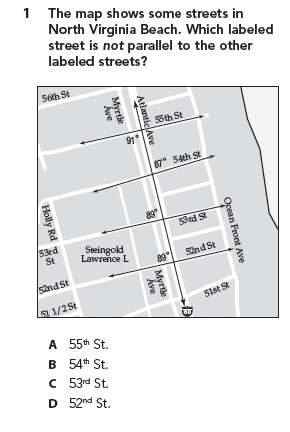 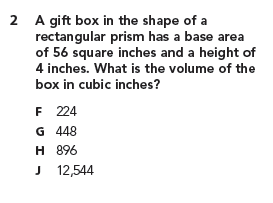 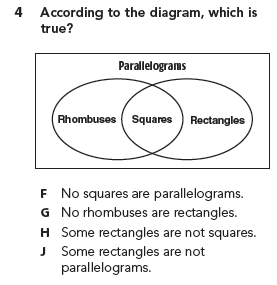 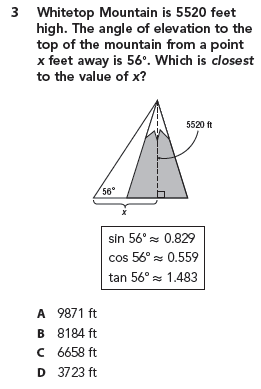 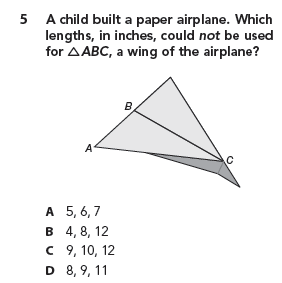 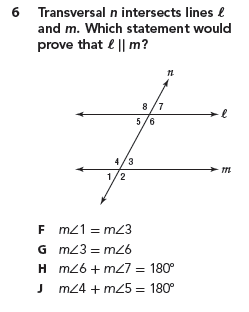 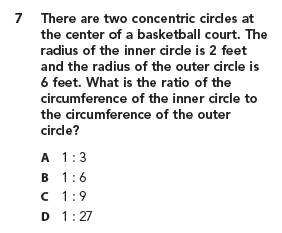 8.  What is the equation of a circle with a center of      (4, -1) and a radius of 5?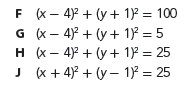 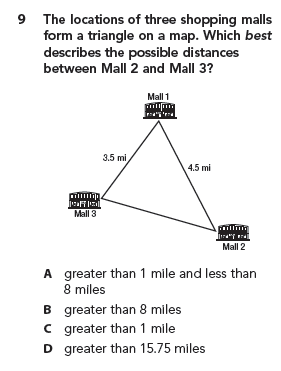 10.  What type of construction is represented below?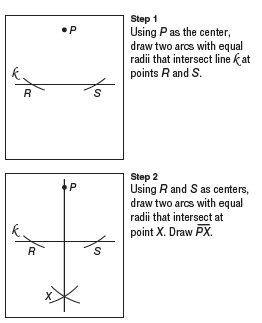 F.  The perpendicular bisector of a segment.G.  A segment congruent to another segment.H.  A line perpendicular to a line through a point on the line.J.  A line perpendicular to a line through a point not on the       line.12.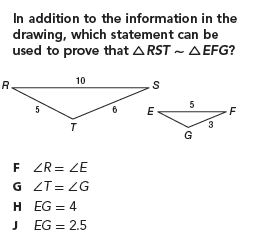 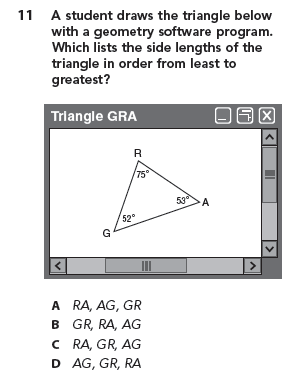 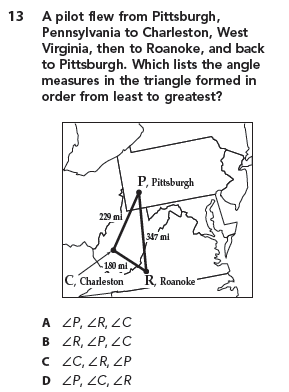 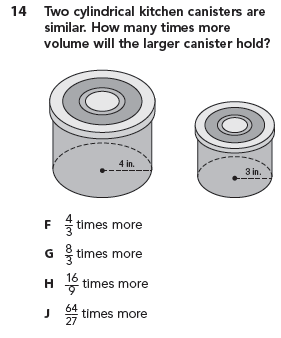 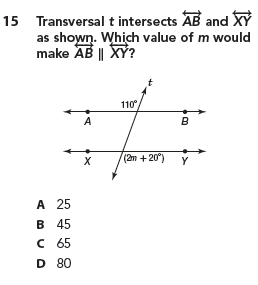 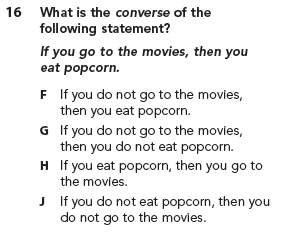 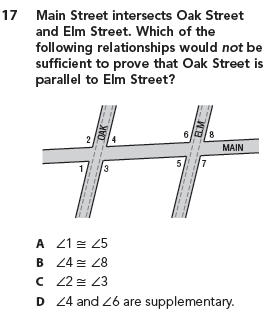 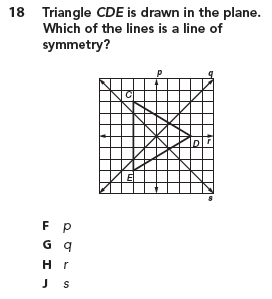 19.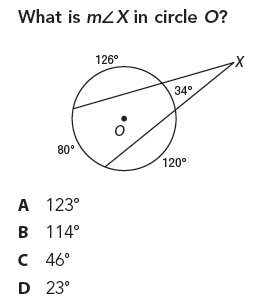 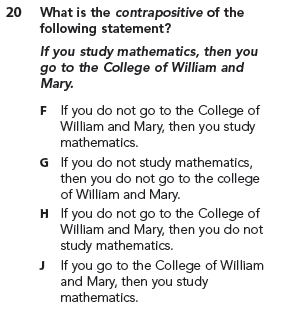 21.  What type of construction is represented below?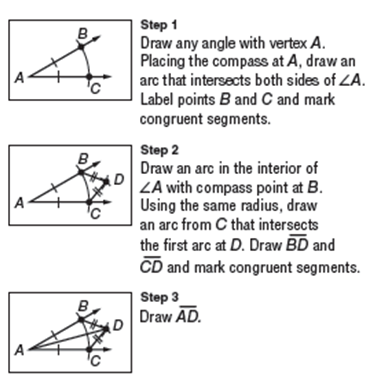 A.  The perpendicular bisector of a segment.B.  A sement congruent to another segment.C.  An angle congruent to a given angle.D.  The bisector of an angle.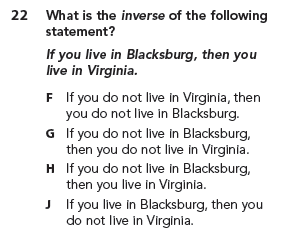 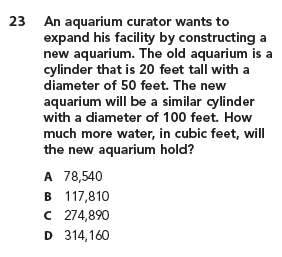 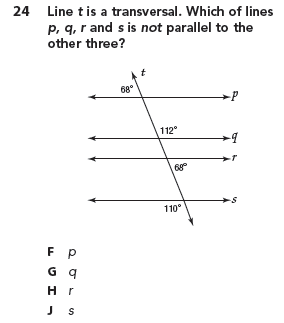 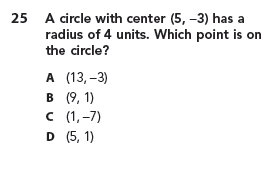 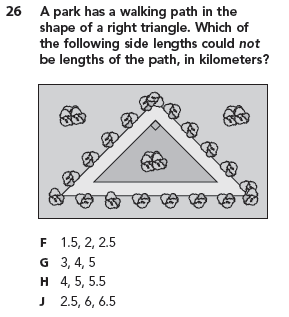 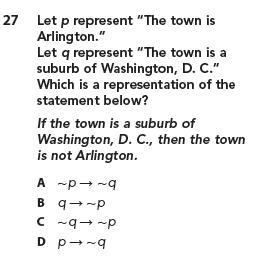 28.  What type of construction is represented below?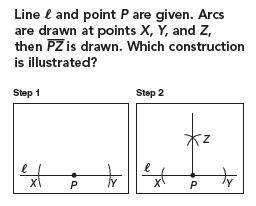 F.  The perpendicular bisector of a segment.G.  A segment congruent to another segment.H.  A line perpendicular to a line through a point on the line.J.  A line perpendicular to a line through a point not on the       line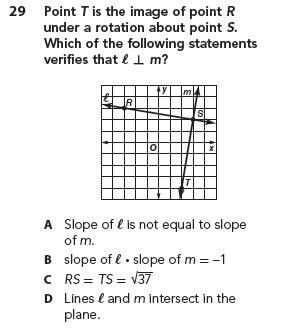 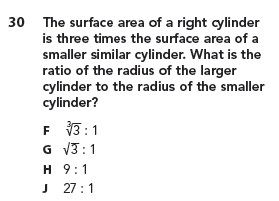 31.  What type of construction is represented below?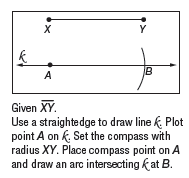 A.  The perpendicular bisector of a segment.B.  A segment congruent to another segment.C.  A line perpendicular to a line through a point on the line.D.  A line perpendicular to a line through a point not on the       line.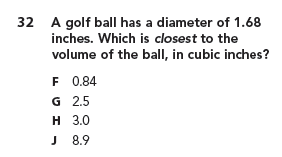 31.  What type of construction is represented below?A.  The perpendicular bisector of a segment.B.  A segment congruent to another segment.C.  A line perpendicular to a line through a point on the line.D.  A line perpendicular to a line through a point not on the       line.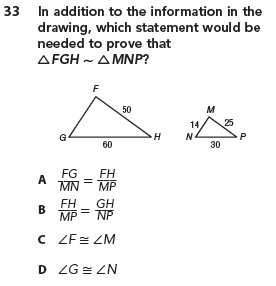 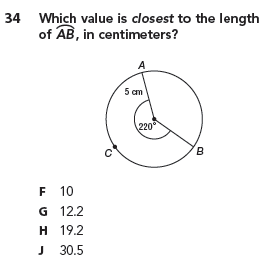 35.   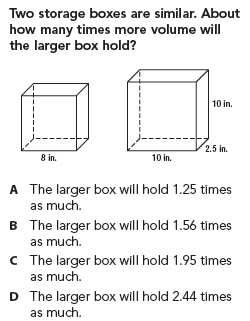 36.  What type of construction is represented below?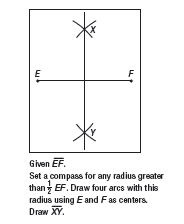 F.  The perpendicular bisector of a segment.G.  A segment congruent to another segment.H.  A line perpendicular to a line through a point on the line.J.  A line perpendicular to a line through a point not on the       line.37.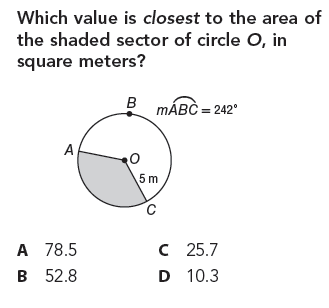 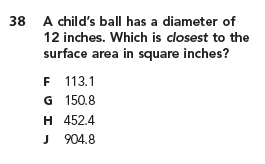 37.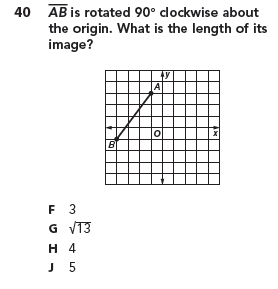 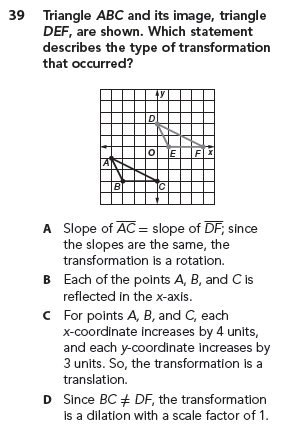 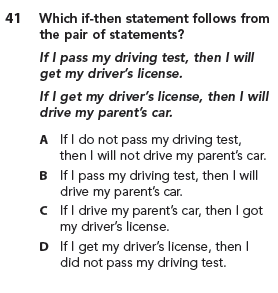 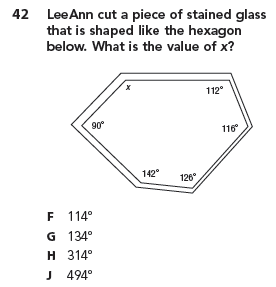 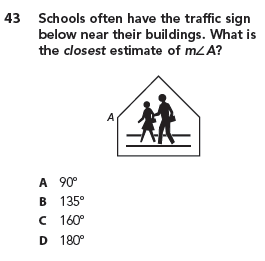 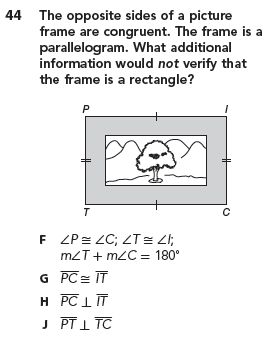 45.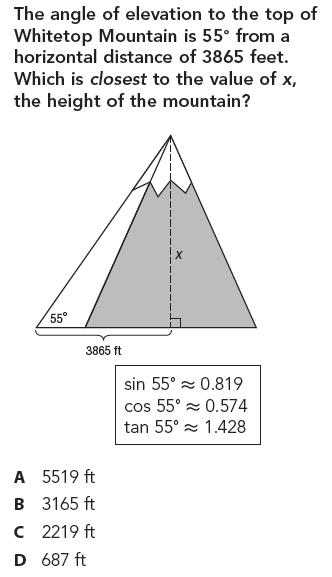 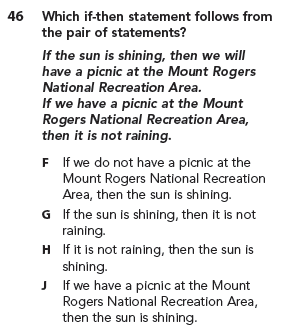 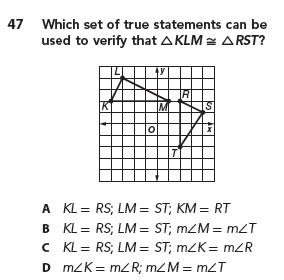 48.  What type of construction is represented below?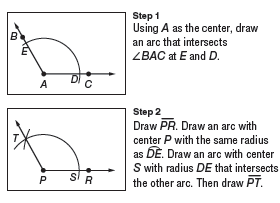 F.  The perpendicular bisector of a segment.G.  A sement congruent to another segment.H.  An angle congruent to a given angle.J.  The bisector of an angle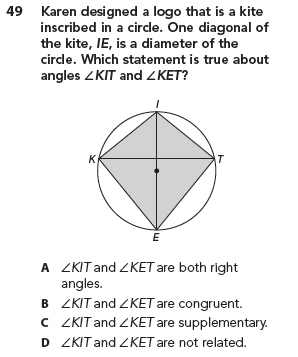 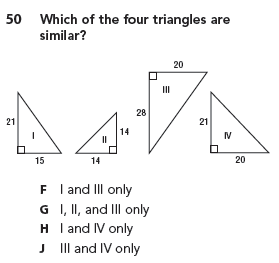 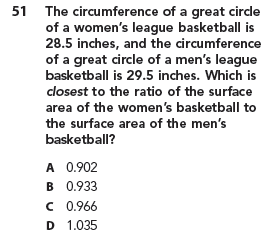 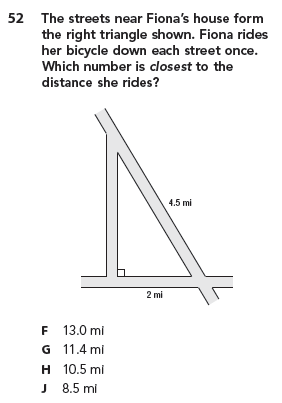 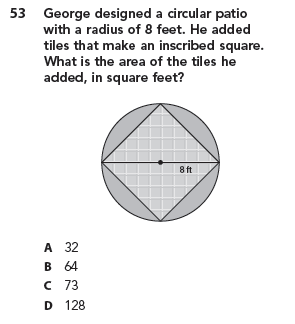 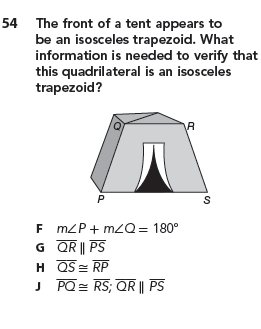 55. 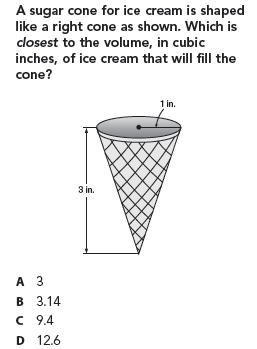 56. 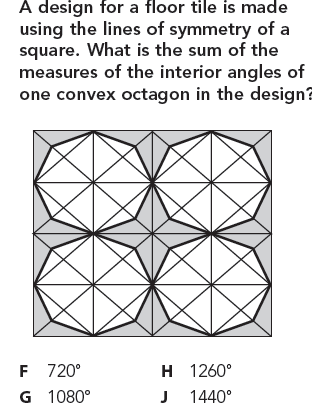 57. 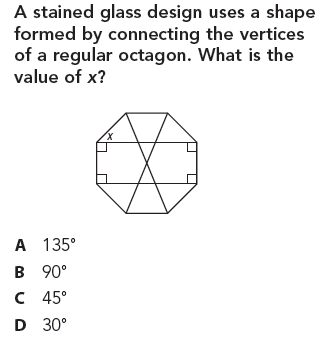 58.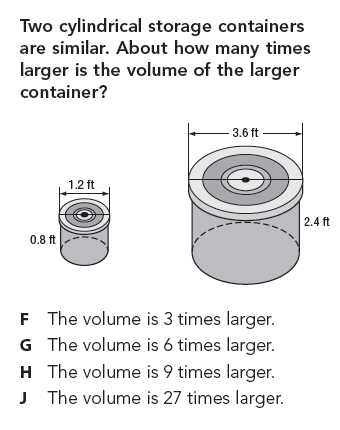 59. 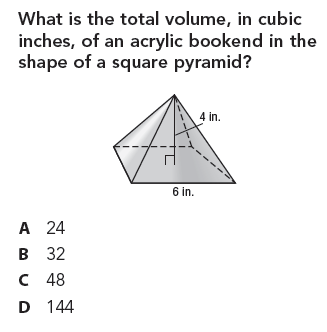 